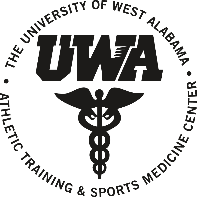 The University of West Alabama Athletic Training & Sports Medicine Center revised 01/04/22The University of West Alabama Athletic Training & Sports Medicine Center revised 01/04/22The University of West Alabama Athletic Training & Sports Medicine Center revised 01/04/22The University of West Alabama Athletic Training & Sports Medicine Center revised 01/04/22The University of West Alabama Athletic Training & Sports Medicine Center revised 01/04/22The University of West Alabama Athletic Training & Sports Medicine Center revised 01/04/22The University of West Alabama Athletic Training & Sports Medicine Center revised 01/04/22The University of West Alabama Athletic Training & Sports Medicine Center revised 01/04/22The University of West Alabama Athletic Training & Sports Medicine Center revised 01/04/22The University of West Alabama Athletic Training & Sports Medicine Center revised 01/04/22The University of West Alabama Athletic Training & Sports Medicine Center revised 01/04/22The University of West Alabama Athletic Training & Sports Medicine Center revised 01/04/22The University of West Alabama Athletic Training & Sports Medicine Center revised 01/04/22The University of West Alabama Athletic Training & Sports Medicine Center revised 01/04/22The University of West Alabama Athletic Training & Sports Medicine Center revised 01/04/22The University of West Alabama Athletic Training & Sports Medicine Center revised 01/04/22The University of West Alabama Athletic Training & Sports Medicine Center revised 01/04/22The University of West Alabama Athletic Training & Sports Medicine Center revised 01/04/22The University of West Alabama Athletic Training & Sports Medicine Center revised 01/04/22The University of West Alabama Athletic Training & Sports Medicine Center revised 01/04/22The University of West Alabama Athletic Training & Sports Medicine Center revised 01/04/22The University of West Alabama Athletic Training & Sports Medicine Center revised 01/04/22The University of West Alabama Athletic Training & Sports Medicine Center revised 01/04/22The University of West Alabama Athletic Training & Sports Medicine Center revised 01/04/22The University of West Alabama Athletic Training & Sports Medicine Center revised 01/04/22The University of West Alabama Athletic Training & Sports Medicine Center revised 01/04/22The University of West Alabama Athletic Training & Sports Medicine Center revised 01/04/22The University of West Alabama Athletic Training & Sports Medicine Center revised 01/04/22The University of West Alabama Athletic Training & Sports Medicine Center revised 01/04/22The University of West Alabama Athletic Training & Sports Medicine Center revised 01/04/22The University of West Alabama Athletic Training & Sports Medicine Center revised 01/04/22The University of West Alabama Athletic Training & Sports Medicine Center revised 01/04/22The University of West Alabama Athletic Training & Sports Medicine Center revised 01/04/22The University of West Alabama Athletic Training & Sports Medicine Center revised 01/04/22The University of West Alabama Athletic Training & Sports Medicine Center revised 01/04/22The University of West Alabama Athletic Training & Sports Medicine Center revised 01/04/22The University of West Alabama Athletic Training & Sports Medicine Center revised 01/04/22The University of West Alabama Athletic Training & Sports Medicine Center revised 01/04/22The University of West Alabama Athletic Training & Sports Medicine Center revised 01/04/22The University of West Alabama Athletic Training & Sports Medicine Center revised 01/04/22The University of West Alabama Athletic Training & Sports Medicine Center revised 01/04/22The University of West Alabama Athletic Training & Sports Medicine Center revised 01/04/22The University of West Alabama Athletic Training & Sports Medicine Center revised 01/04/22The University of West Alabama Athletic Training & Sports Medicine Center revised 01/04/22The University of West Alabama Athletic Training & Sports Medicine Center revised 01/04/22The University of West Alabama Athletic Training & Sports Medicine Center revised 01/04/22The University of West Alabama Athletic Training & Sports Medicine Center revised 01/04/22The University of West Alabama Athletic Training & Sports Medicine Center revised 01/04/22The University of West Alabama Athletic Training & Sports Medicine Center revised 01/04/22The University of West Alabama Athletic Training & Sports Medicine Center revised 01/04/22The University of West Alabama Athletic Training & Sports Medicine Center revised 01/04/22The University of West Alabama Athletic Training & Sports Medicine Center revised 01/04/22The University of West Alabama Athletic Training & Sports Medicine Center revised 01/04/22The University of West Alabama Athletic Training & Sports Medicine Center revised 01/04/22The University of West Alabama Athletic Training & Sports Medicine Center revised 01/04/22The University of West Alabama Athletic Training & Sports Medicine Center revised 01/04/22The University of West Alabama Athletic Training & Sports Medicine Center revised 01/04/22The University of West Alabama Athletic Training & Sports Medicine Center revised 01/04/22The University of West Alabama Athletic Training & Sports Medicine Center revised 01/04/22The University of West Alabama Athletic Training & Sports Medicine Center revised 01/04/22The University of West Alabama Athletic Training & Sports Medicine Center revised 01/04/22The University of West Alabama Athletic Training & Sports Medicine Center revised 01/04/22The University of West Alabama Athletic Training & Sports Medicine Center revised 01/04/22The University of West Alabama Athletic Training & Sports Medicine Center revised 01/04/22Today’s Date:Today’s Date:Today’s Date:Today’s Date:Today’s Date:Today’s Date:Name:Name:Name:Name:Name:Name:LASTLASTLASTLASTLASTLASTLASTLASTLASTLASTLASTLASTLASTLASTLASTLASTLASTLASTLASTLASTFIRSTFIRSTFIRSTFIRSTFIRSTFIRSTFIRSTFIRSTFIRSTFIRSTFIRSTFIRSTFIRSTFIRSTM.I.M.I.M.I.M.I.M.I.UWA Student #UWA Student #UWA Student #SSN Last 4:SSN Last 4:SSN Last 4:SSN Last 4:SSN Last 4:Race:Race:Race:Race:Race:Sex:Sex:Sex:Sex:MMMMFFFDate of Birth:Date of Birth:Date of Birth:Date of Birth:Date of Birth:Date of Birth:Age:Address:Address:Address:STREETSTREETSTREETSTREETSTREETSTREETSTREETSTREETSTREETSTREETSTREETSTREETSTREETSTREETSTREETSTREETSTREETSTREETBOX#, ETC.BOX#, ETC.BOX#, ETC.BOX#, ETC.BOX#, ETC.BOX#, ETC.BOX#, ETC.BOX#, ETC.BOX#, ETC.BOX#, ETC.BOX#, ETC.BOX#, ETC.BOX#, ETC.BOX#, ETC.BOX#, ETC.CITYCITYCITYCITYCITYCITYCITYCITYCITYCITYCITYCITYCITYCITYCITYCITYCITYCITYSTATESTATESTATESTATESTATESTATESTATESTATESTATEZIP CODEZIP CODEZIP CODEZIP CODEZIP CODEZIP CODEZIP CODEHome Phone:Home Phone:Work Phone:Work Phone:Work Phone:Work Phone:Work Phone:Work Phone:Work Phone:Parent Cell Phone:Parent Cell Phone:Parent Cell Phone:Parent Cell Phone:Parent Cell Phone:Parent Cell Phone:Parent Cell Phone:Parent Cell Phone:Patient Cell Phone:Patient Cell Phone:Patient Cell Phone:Patient Cell Phone:Patient Cell Phone:Patient Cell Phone:Fax Number:Fax Number:Fax Number:Fax Number:E-mail(s):E-mail(s):E-mail(s):E-mail(s):E-mail(s):E-mail(s):E-mail(s):E-mail(s):E-mail(s):E-mail(s):E-mail(s):Parent’s Name:Parent’s Name:Parent’s Name:Parent’s Name:Parent’s Name:School:School:School:School:School:School:Coach:Coach:Sport:Sport:Sport:Sport:Sport:Sport:Sport:Sport:Sport:Position:Position:Position:Position:Position:Position:Position:Have you ever been a patient at the UWA Athletic Training & Sports Medicine Center before?Have you ever been a patient at the UWA Athletic Training & Sports Medicine Center before?Have you ever been a patient at the UWA Athletic Training & Sports Medicine Center before?Have you ever been a patient at the UWA Athletic Training & Sports Medicine Center before?Have you ever been a patient at the UWA Athletic Training & Sports Medicine Center before?Have you ever been a patient at the UWA Athletic Training & Sports Medicine Center before?Have you ever been a patient at the UWA Athletic Training & Sports Medicine Center before?Have you ever been a patient at the UWA Athletic Training & Sports Medicine Center before?Have you ever been a patient at the UWA Athletic Training & Sports Medicine Center before?Have you ever been a patient at the UWA Athletic Training & Sports Medicine Center before?Have you ever been a patient at the UWA Athletic Training & Sports Medicine Center before?Have you ever been a patient at the UWA Athletic Training & Sports Medicine Center before?Have you ever been a patient at the UWA Athletic Training & Sports Medicine Center before?Have you ever been a patient at the UWA Athletic Training & Sports Medicine Center before?Have you ever been a patient at the UWA Athletic Training & Sports Medicine Center before?Have you ever been a patient at the UWA Athletic Training & Sports Medicine Center before?Have you ever been a patient at the UWA Athletic Training & Sports Medicine Center before?Have you ever been a patient at the UWA Athletic Training & Sports Medicine Center before?Have you ever been a patient at the UWA Athletic Training & Sports Medicine Center before?Have you ever been a patient at the UWA Athletic Training & Sports Medicine Center before?Have you ever been a patient at the UWA Athletic Training & Sports Medicine Center before?Have you ever been a patient at the UWA Athletic Training & Sports Medicine Center before?Have you ever been a patient at the UWA Athletic Training & Sports Medicine Center before?Have you ever been a patient at the UWA Athletic Training & Sports Medicine Center before?Have you ever been a patient at the UWA Athletic Training & Sports Medicine Center before?Have you ever been a patient at the UWA Athletic Training & Sports Medicine Center before?Have you ever been a patient at the UWA Athletic Training & Sports Medicine Center before?Have you ever been a patient at the UWA Athletic Training & Sports Medicine Center before?Have you ever been a patient at the UWA Athletic Training & Sports Medicine Center before?Have you ever been a patient at the UWA Athletic Training & Sports Medicine Center before?Have you ever been a patient at the UWA Athletic Training & Sports Medicine Center before?Have you ever been a patient at the UWA Athletic Training & Sports Medicine Center before?Have you ever been a patient at the UWA Athletic Training & Sports Medicine Center before?Have you ever been a patient at the UWA Athletic Training & Sports Medicine Center before?Have you ever been a patient at the UWA Athletic Training & Sports Medicine Center before?Have you ever been a patient at the UWA Athletic Training & Sports Medicine Center before?Have you ever been a patient at the UWA Athletic Training & Sports Medicine Center before?Have you ever been a patient at the UWA Athletic Training & Sports Medicine Center before?Have you ever been a patient at the UWA Athletic Training & Sports Medicine Center before?Have you ever been a patient at the UWA Athletic Training & Sports Medicine Center before?Have you ever been a patient at the UWA Athletic Training & Sports Medicine Center before?Have you ever been a patient at the UWA Athletic Training & Sports Medicine Center before?Have you ever been a patient at the UWA Athletic Training & Sports Medicine Center before?Have you ever been a patient at the UWA Athletic Training & Sports Medicine Center before?Have you ever been a patient at the UWA Athletic Training & Sports Medicine Center before?Have you ever been a patient at the UWA Athletic Training & Sports Medicine Center before?Have you ever been a patient at the UWA Athletic Training & Sports Medicine Center before?Have you ever been a patient at the UWA Athletic Training & Sports Medicine Center before?Have you ever been a patient at the UWA Athletic Training & Sports Medicine Center before?Have you ever been a patient at the UWA Athletic Training & Sports Medicine Center before?Have you ever been a patient at the UWA Athletic Training & Sports Medicine Center before?Have you ever been a patient at the UWA Athletic Training & Sports Medicine Center before?Have you ever been a patient at the UWA Athletic Training & Sports Medicine Center before?Have you ever been a patient at the UWA Athletic Training & Sports Medicine Center before?Have you ever been a patient at the UWA Athletic Training & Sports Medicine Center before?Have you ever been a patient at the UWA Athletic Training & Sports Medicine Center before?Have you ever been a patient at the UWA Athletic Training & Sports Medicine Center before?YesYesYesYesYesororNoNoNoNoNoNoIf yes, please list condition(s) and approximate date(s):If yes, please list condition(s) and approximate date(s):If yes, please list condition(s) and approximate date(s):If yes, please list condition(s) and approximate date(s):If yes, please list condition(s) and approximate date(s):If yes, please list condition(s) and approximate date(s):If yes, please list condition(s) and approximate date(s):If yes, please list condition(s) and approximate date(s):If yes, please list condition(s) and approximate date(s):If yes, please list condition(s) and approximate date(s):If yes, please list condition(s) and approximate date(s):If yes, please list condition(s) and approximate date(s):If yes, please list condition(s) and approximate date(s):If yes, please list condition(s) and approximate date(s):If yes, please list condition(s) and approximate date(s):If yes, please list condition(s) and approximate date(s):If yes, please list condition(s) and approximate date(s):If yes, please list condition(s) and approximate date(s):If yes, please list condition(s) and approximate date(s):If yes, please list condition(s) and approximate date(s):If yes, please list condition(s) and approximate date(s):If yes, please list condition(s) and approximate date(s):If yes, please list condition(s) and approximate date(s):If yes, please list condition(s) and approximate date(s):If yes, please list condition(s) and approximate date(s):If yes, please list condition(s) and approximate date(s):If yes, please list condition(s) and approximate date(s):If yes, please list condition(s) and approximate date(s):If yes, please list condition(s) and approximate date(s):If yes, please list condition(s) and approximate date(s):If yes, please list condition(s) and approximate date(s):If yes, please list condition(s) and approximate date(s):If yes, please list condition(s) and approximate date(s):If yes, please list condition(s) and approximate date(s):If yes, please list condition(s) and approximate date(s):Is this a recheck of a previous injury?Is this a recheck of a previous injury?Is this a recheck of a previous injury?Is this a recheck of a previous injury?Is this a recheck of a previous injury?Is this a recheck of a previous injury?Is this a recheck of a previous injury?Is this a recheck of a previous injury?Is this a recheck of a previous injury?Is this a recheck of a previous injury?Is this a recheck of a previous injury?Is this a recheck of a previous injury?Is this a recheck of a previous injury?Is this a recheck of a previous injury?Is this a recheck of a previous injury?Is this a recheck of a previous injury?Is this a recheck of a previous injury?Is this a recheck of a previous injury?YesYesYesYesYesYesYesYesororororNoNoNoNoIf yes, which one?If yes, which one?If yes, which one?If yes, which one?If yes, which one?If yes, which one?If yes, which one?If yes, which one?If yes, which one?If yes, which one?If yes, which one?If yes, which one?What body part is injured today?What body part is injured today?What body part is injured today?What body part is injured today?What body part is injured today?What body part is injured today?What body part is injured today?What body part is injured today?What body part is injured today?What body part is injured today?What body part is injured today?What body part is injured today?What body part is injured today?What body part is injured today?What body part is injured today?RightRightRightRightRightRightRightRightorororororLeftLeftLeftLeftLeftHave you been seen by a physician or medical professional for this injury?Have you been seen by a physician or medical professional for this injury?Have you been seen by a physician or medical professional for this injury?Have you been seen by a physician or medical professional for this injury?Have you been seen by a physician or medical professional for this injury?Have you been seen by a physician or medical professional for this injury?Have you been seen by a physician or medical professional for this injury?Have you been seen by a physician or medical professional for this injury?Have you been seen by a physician or medical professional for this injury?Have you been seen by a physician or medical professional for this injury?Have you been seen by a physician or medical professional for this injury?Have you been seen by a physician or medical professional for this injury?Have you been seen by a physician or medical professional for this injury?Have you been seen by a physician or medical professional for this injury?Have you been seen by a physician or medical professional for this injury?Have you been seen by a physician or medical professional for this injury?Have you been seen by a physician or medical professional for this injury?Have you been seen by a physician or medical professional for this injury?Have you been seen by a physician or medical professional for this injury?Have you been seen by a physician or medical professional for this injury?Have you been seen by a physician or medical professional for this injury?Have you been seen by a physician or medical professional for this injury?Have you been seen by a physician or medical professional for this injury?Have you been seen by a physician or medical professional for this injury?Have you been seen by a physician or medical professional for this injury?Have you been seen by a physician or medical professional for this injury?Have you been seen by a physician or medical professional for this injury?Have you been seen by a physician or medical professional for this injury?Have you been seen by a physician or medical professional for this injury?Have you been seen by a physician or medical professional for this injury?Have you been seen by a physician or medical professional for this injury?Have you been seen by a physician or medical professional for this injury?Have you been seen by a physician or medical professional for this injury?Have you been seen by a physician or medical professional for this injury?Have you been seen by a physician or medical professional for this injury?Have you been seen by a physician or medical professional for this injury?Have you been seen by a physician or medical professional for this injury?Have you been seen by a physician or medical professional for this injury?Have you been seen by a physician or medical professional for this injury?Have you been seen by a physician or medical professional for this injury?Have you been seen by a physician or medical professional for this injury?Have you been seen by a physician or medical professional for this injury?Have you been seen by a physician or medical professional for this injury?Have you been seen by a physician or medical professional for this injury?YesYesYesYesYesYesorororNoNoNoNoNoIf yes, please give the physician or If yes, please give the physician or If yes, please give the physician or If yes, please give the physician or If yes, please give the physician or If yes, please give the physician or If yes, please give the physician or If yes, please give the physician or If yes, please give the physician or If yes, please give the physician or If yes, please give the physician or If yes, please give the physician or medical professional’s name, where and when you saw them, and any recommendations that they gave you about this injury:medical professional’s name, where and when you saw them, and any recommendations that they gave you about this injury:medical professional’s name, where and when you saw them, and any recommendations that they gave you about this injury:medical professional’s name, where and when you saw them, and any recommendations that they gave you about this injury:medical professional’s name, where and when you saw them, and any recommendations that they gave you about this injury:medical professional’s name, where and when you saw them, and any recommendations that they gave you about this injury:medical professional’s name, where and when you saw them, and any recommendations that they gave you about this injury:medical professional’s name, where and when you saw them, and any recommendations that they gave you about this injury:medical professional’s name, where and when you saw them, and any recommendations that they gave you about this injury:medical professional’s name, where and when you saw them, and any recommendations that they gave you about this injury:medical professional’s name, where and when you saw them, and any recommendations that they gave you about this injury:medical professional’s name, where and when you saw them, and any recommendations that they gave you about this injury:medical professional’s name, where and when you saw them, and any recommendations that they gave you about this injury:medical professional’s name, where and when you saw them, and any recommendations that they gave you about this injury:medical professional’s name, where and when you saw them, and any recommendations that they gave you about this injury:medical professional’s name, where and when you saw them, and any recommendations that they gave you about this injury:medical professional’s name, where and when you saw them, and any recommendations that they gave you about this injury:medical professional’s name, where and when you saw them, and any recommendations that they gave you about this injury:medical professional’s name, where and when you saw them, and any recommendations that they gave you about this injury:medical professional’s name, where and when you saw them, and any recommendations that they gave you about this injury:medical professional’s name, where and when you saw them, and any recommendations that they gave you about this injury:medical professional’s name, where and when you saw them, and any recommendations that they gave you about this injury:medical professional’s name, where and when you saw them, and any recommendations that they gave you about this injury:medical professional’s name, where and when you saw them, and any recommendations that they gave you about this injury:medical professional’s name, where and when you saw them, and any recommendations that they gave you about this injury:medical professional’s name, where and when you saw them, and any recommendations that they gave you about this injury:medical professional’s name, where and when you saw them, and any recommendations that they gave you about this injury:medical professional’s name, where and when you saw them, and any recommendations that they gave you about this injury:medical professional’s name, where and when you saw them, and any recommendations that they gave you about this injury:medical professional’s name, where and when you saw them, and any recommendations that they gave you about this injury:medical professional’s name, where and when you saw them, and any recommendations that they gave you about this injury:medical professional’s name, where and when you saw them, and any recommendations that they gave you about this injury:medical professional’s name, where and when you saw them, and any recommendations that they gave you about this injury:medical professional’s name, where and when you saw them, and any recommendations that they gave you about this injury:medical professional’s name, where and when you saw them, and any recommendations that they gave you about this injury:medical professional’s name, where and when you saw them, and any recommendations that they gave you about this injury:medical professional’s name, where and when you saw them, and any recommendations that they gave you about this injury:medical professional’s name, where and when you saw them, and any recommendations that they gave you about this injury:medical professional’s name, where and when you saw them, and any recommendations that they gave you about this injury:medical professional’s name, where and when you saw them, and any recommendations that they gave you about this injury:medical professional’s name, where and when you saw them, and any recommendations that they gave you about this injury:medical professional’s name, where and when you saw them, and any recommendations that they gave you about this injury:medical professional’s name, where and when you saw them, and any recommendations that they gave you about this injury:medical professional’s name, where and when you saw them, and any recommendations that they gave you about this injury:medical professional’s name, where and when you saw them, and any recommendations that they gave you about this injury:medical professional’s name, where and when you saw them, and any recommendations that they gave you about this injury:medical professional’s name, where and when you saw them, and any recommendations that they gave you about this injury:medical professional’s name, where and when you saw them, and any recommendations that they gave you about this injury:medical professional’s name, where and when you saw them, and any recommendations that they gave you about this injury:medical professional’s name, where and when you saw them, and any recommendations that they gave you about this injury:medical professional’s name, where and when you saw them, and any recommendations that they gave you about this injury:medical professional’s name, where and when you saw them, and any recommendations that they gave you about this injury:medical professional’s name, where and when you saw them, and any recommendations that they gave you about this injury:medical professional’s name, where and when you saw them, and any recommendations that they gave you about this injury:medical professional’s name, where and when you saw them, and any recommendations that they gave you about this injury:medical professional’s name, where and when you saw them, and any recommendations that they gave you about this injury:medical professional’s name, where and when you saw them, and any recommendations that they gave you about this injury:medical professional’s name, where and when you saw them, and any recommendations that they gave you about this injury:medical professional’s name, where and when you saw them, and any recommendations that they gave you about this injury:medical professional’s name, where and when you saw them, and any recommendations that they gave you about this injury:medical professional’s name, where and when you saw them, and any recommendations that they gave you about this injury:medical professional’s name, where and when you saw them, and any recommendations that they gave you about this injury:medical professional’s name, where and when you saw them, and any recommendations that they gave you about this injury:medical professional’s name, where and when you saw them, and any recommendations that they gave you about this injury:medical professional’s name, where and when you saw them, and any recommendations that they gave you about this injury:medical professional’s name, where and when you saw them, and any recommendations that they gave you about this injury:medical professional’s name, where and when you saw them, and any recommendations that they gave you about this injury:medical professional’s name, where and when you saw them, and any recommendations that they gave you about this injury:medical professional’s name, where and when you saw them, and any recommendations that they gave you about this injury:medical professional’s name, where and when you saw them, and any recommendations that they gave you about this injury:*********************************  PLEASE DO NOT WRITE BELOW THIS LINE  ******************************************************************  PLEASE DO NOT WRITE BELOW THIS LINE  ******************************************************************  PLEASE DO NOT WRITE BELOW THIS LINE  ******************************************************************  PLEASE DO NOT WRITE BELOW THIS LINE  ******************************************************************  PLEASE DO NOT WRITE BELOW THIS LINE  ******************************************************************  PLEASE DO NOT WRITE BELOW THIS LINE  ******************************************************************  PLEASE DO NOT WRITE BELOW THIS LINE  ******************************************************************  PLEASE DO NOT WRITE BELOW THIS LINE  ******************************************************************  PLEASE DO NOT WRITE BELOW THIS LINE  ******************************************************************  PLEASE DO NOT WRITE BELOW THIS LINE  ******************************************************************  PLEASE DO NOT WRITE BELOW THIS LINE  ******************************************************************  PLEASE DO NOT WRITE BELOW THIS LINE  ******************************************************************  PLEASE DO NOT WRITE BELOW THIS LINE  ******************************************************************  PLEASE DO NOT WRITE BELOW THIS LINE  ******************************************************************  PLEASE DO NOT WRITE BELOW THIS LINE  ******************************************************************  PLEASE DO NOT WRITE BELOW THIS LINE  ******************************************************************  PLEASE DO NOT WRITE BELOW THIS LINE  ******************************************************************  PLEASE DO NOT WRITE BELOW THIS LINE  ******************************************************************  PLEASE DO NOT WRITE BELOW THIS LINE  ******************************************************************  PLEASE DO NOT WRITE BELOW THIS LINE  ******************************************************************  PLEASE DO NOT WRITE BELOW THIS LINE  ******************************************************************  PLEASE DO NOT WRITE BELOW THIS LINE  ******************************************************************  PLEASE DO NOT WRITE BELOW THIS LINE  ******************************************************************  PLEASE DO NOT WRITE BELOW THIS LINE  ******************************************************************  PLEASE DO NOT WRITE BELOW THIS LINE  ******************************************************************  PLEASE DO NOT WRITE BELOW THIS LINE  ******************************************************************  PLEASE DO NOT WRITE BELOW THIS LINE  ******************************************************************  PLEASE DO NOT WRITE BELOW THIS LINE  ******************************************************************  PLEASE DO NOT WRITE BELOW THIS LINE  ******************************************************************  PLEASE DO NOT WRITE BELOW THIS LINE  ******************************************************************  PLEASE DO NOT WRITE BELOW THIS LINE  ******************************************************************  PLEASE DO NOT WRITE BELOW THIS LINE  ******************************************************************  PLEASE DO NOT WRITE BELOW THIS LINE  ******************************************************************  PLEASE DO NOT WRITE BELOW THIS LINE  ******************************************************************  PLEASE DO NOT WRITE BELOW THIS LINE  ******************************************************************  PLEASE DO NOT WRITE BELOW THIS LINE  ******************************************************************  PLEASE DO NOT WRITE BELOW THIS LINE  ******************************************************************  PLEASE DO NOT WRITE BELOW THIS LINE  ******************************************************************  PLEASE DO NOT WRITE BELOW THIS LINE  ******************************************************************  PLEASE DO NOT WRITE BELOW THIS LINE  ******************************************************************  PLEASE DO NOT WRITE BELOW THIS LINE  ******************************************************************  PLEASE DO NOT WRITE BELOW THIS LINE  ******************************************************************  PLEASE DO NOT WRITE BELOW THIS LINE  ******************************************************************  PLEASE DO NOT WRITE BELOW THIS LINE  ******************************************************************  PLEASE DO NOT WRITE BELOW THIS LINE  ******************************************************************  PLEASE DO NOT WRITE BELOW THIS LINE  ******************************************************************  PLEASE DO NOT WRITE BELOW THIS LINE  ******************************************************************  PLEASE DO NOT WRITE BELOW THIS LINE  ******************************************************************  PLEASE DO NOT WRITE BELOW THIS LINE  ******************************************************************  PLEASE DO NOT WRITE BELOW THIS LINE  ******************************************************************  PLEASE DO NOT WRITE BELOW THIS LINE  ******************************************************************  PLEASE DO NOT WRITE BELOW THIS LINE  ******************************************************************  PLEASE DO NOT WRITE BELOW THIS LINE  ******************************************************************  PLEASE DO NOT WRITE BELOW THIS LINE  ******************************************************************  PLEASE DO NOT WRITE BELOW THIS LINE  ******************************************************************  PLEASE DO NOT WRITE BELOW THIS LINE  ******************************************************************  PLEASE DO NOT WRITE BELOW THIS LINE  ******************************************************************  PLEASE DO NOT WRITE BELOW THIS LINE  ******************************************************************  PLEASE DO NOT WRITE BELOW THIS LINE  ******************************************************************  PLEASE DO NOT WRITE BELOW THIS LINE  ******************************************************************  PLEASE DO NOT WRITE BELOW THIS LINE  ******************************************************************  PLEASE DO NOT WRITE BELOW THIS LINE  ******************************************************************  PLEASE DO NOT WRITE BELOW THIS LINE  ******************************************************************  PLEASE DO NOT WRITE BELOW THIS LINE  ******************************************************************  PLEASE DO NOT WRITE BELOW THIS LINE  ******************************************************************  PLEASE DO NOT WRITE BELOW THIS LINE  ******************************************************************  PLEASE DO NOT WRITE BELOW THIS LINE  ******************************************************************  PLEASE DO NOT WRITE BELOW THIS LINE  ******************************************************************  PLEASE DO NOT WRITE BELOW THIS LINE  ******************************************************************  PLEASE DO NOT WRITE BELOW THIS LINE  *********************************HISTORY:HISTORY:HISTORY:HISTORY:HISTORY:HISTORY:HISTORY:HISTORY:HISTORY:HISTORY:HISTORY:HISTORY:HISTORY:HISTORY:HISTORY:HISTORY:HISTORY:HISTORY:HISTORY:HISTORY:HISTORY:HISTORY:HISTORY:HISTORY:HISTORY:HISTORY:HISTORY:HISTORY:HISTORY:HISTORY:HISTORY:HISTORY:HISTORY:HISTORY:HISTORY:HISTORY:HISTORY:HISTORY:Chief complaint:Chief complaint:Chief complaint:Chief complaint:Chief complaint:Chief complaint:Chief complaint:     Previous injuries or problems:     Previous injuries or problems:     Previous injuries or problems:     Previous injuries or problems:     Previous injuries or problems:     Previous injuries or problems:     Previous injuries or problems:     Previous injuries or problems:     Previous injuries or problems:     Previous injuries or problems:     Previous injuries or problems:     Previous injuries or problems:     Previous injuries or problems:     Previous injuries or problems:     Previous injuries or problems:     Previous injuries or problems:     Previous injuries or problems:     Previous injuries or problems:     Previous injuries or problems:     Previous injuries or problems:     Previous injuries or problems:     Previous injuries or problems:Other symptoms/sensations:Other symptoms/sensations:Other symptoms/sensations:Other symptoms/sensations:Other symptoms/sensations:Other symptoms/sensations:Other symptoms/sensations:Other symptoms/sensations:Other symptoms/sensations:Other symptoms/sensations:Other symptoms/sensations:Other symptoms/sensations:     Previous surgeries:     Previous surgeries:     Previous surgeries:     Previous surgeries:     Previous surgeries:     Previous surgeries:     Previous surgeries:     Previous surgeries:     Previous surgeries:     Previous surgeries:     Previous surgeries:     Previous surgeries:     Previous surgeries:     Previous surgeries:     Previous surgeries:     Previous surgeries:     Previous surgeries:Onset:Mechanism of Injury:Mechanism of Injury:Mechanism of Injury:Mechanism of Injury:Mechanism of Injury:Mechanism of Injury:Mechanism of Injury:Mechanism of Injury:Mechanism of Injury:     Treatment to date:     Treatment to date:     Treatment to date:     Treatment to date:     Treatment to date:     Treatment to date:     Treatment to date:     Treatment to date:     Treatment to date:     Treatment to date:     Treatment to date:     Treatment to date:     Treatment to date:     Treatment to date:     Treatment to date:     Treatment to date:     Treatment to date:     Test or x-ray results:     Test or x-ray results:     Test or x-ray results:     Test or x-ray results:     Test or x-ray results:     Test or x-ray results:     Test or x-ray results:     Test or x-ray results:     Test or x-ray results:     Test or x-ray results:     Test or x-ray results:     Test or x-ray results:     Test or x-ray results:     Test or x-ray results:     Test or x-ray results:     Test or x-ray results:     Test or x-ray results:     Test or x-ray results:Description of pain:Description of pain:Description of pain:Description of pain:Description of pain:Description of pain:Description of pain:Description of pain:     Physician diagnosis & recommendations:     Physician diagnosis & recommendations:     Physician diagnosis & recommendations:     Physician diagnosis & recommendations:     Physician diagnosis & recommendations:     Physician diagnosis & recommendations:     Physician diagnosis & recommendations:     Physician diagnosis & recommendations:     Physician diagnosis & recommendations:     Physician diagnosis & recommendations:     Physician diagnosis & recommendations:     Physician diagnosis & recommendations:     Physician diagnosis & recommendations:     Physician diagnosis & recommendations:     Physician diagnosis & recommendations:     Physician diagnosis & recommendations:     Physician diagnosis & recommendations:     Physician diagnosis & recommendations:     Physician diagnosis & recommendations:     Physician diagnosis & recommendations:     Physician diagnosis & recommendations:     Physician diagnosis & recommendations:     Physician diagnosis & recommendations:     Physician diagnosis & recommendations:     Physician diagnosis & recommendations:     Physician diagnosis & recommendations:     Physician diagnosis & recommendations:     Physician diagnosis & recommendations:Activities that aggravate pain:Activities that aggravate pain:Activities that aggravate pain:Activities that aggravate pain:Activities that aggravate pain:Activities that aggravate pain:Activities that aggravate pain:Activities that aggravate pain:Activities that aggravate pain:Activities that aggravate pain:Activities that aggravate pain:Activities that aggravate pain:Activities that aggravate pain:Activities that aggravate pain:Activities that relieve pain:Activities that relieve pain:Activities that relieve pain:Activities that relieve pain:Activities that relieve pain:Activities that relieve pain:Activities that relieve pain:Activities that relieve pain:Activities that relieve pain:Activities that relieve pain:     Other:     Other:     Other:     Other:     Other:     Other:     Other:     Other:Activities affected by injury:Activities affected by injury:Activities affected by injury:Activities affected by injury:Activities affected by injury:Activities affected by injury:Activities affected by injury:Activities affected by injury:Activities affected by injury:Activities affected by injury:Activities affected by injury:Activities affected by injury:Activities affected by injury:Did they continue to play/practice/work:Did they continue to play/practice/work:Did they continue to play/practice/work:Did they continue to play/practice/work:Did they continue to play/practice/work:Did they continue to play/practice/work:Did they continue to play/practice/work:Did they continue to play/practice/work:Did they continue to play/practice/work:Did they continue to play/practice/work:Did they continue to play/practice/work:Did they continue to play/practice/work:Did they continue to play/practice/work:Did they continue to play/practice/work:Did they continue to play/practice/work:Did they continue to play/practice/work:Did they continue to play/practice/work:Did they continue to play/practice/work:Did they continue to play/practice/work:EVALUATION:EVALUATION:EVALUATION:EVALUATION:EVALUATION:EVALUATION:EVALUATION:EVALUATION:EVALUATION:EVALUATION:EVALUATION:EVALUATION:EVALUATION:EVALUATION:EVALUATION:EVALUATION:EVALUATION:EVALUATION:EVALUATION:EVALUATION:EVALUATION:Observation:Observation:Observation:Observation:Observation:Observation:Observation:Palpation:Palpation:Palpation:Palpation:Palpation:ROM (passive, active, active assisted):ROM (passive, active, active assisted):ROM (passive, active, active assisted):ROM (passive, active, active assisted):ROM (passive, active, active assisted):ROM (passive, active, active assisted):ROM (passive, active, active assisted):ROM (passive, active, active assisted):ROM (passive, active, active assisted):ROM (passive, active, active assisted):ROM (passive, active, active assisted):ROM (passive, active, active assisted):ROM (passive, active, active assisted):ROM (passive, active, active assisted):ROM (passive, active, active assisted):ROM (passive, active, active assisted):ROM (passive, active, active assisted):Muscle testing:Muscle testing:Muscle testing:Muscle testing:Muscle testing:Muscle testing:Muscle testing:Muscle testing:Muscle testing:Neurovascular:Neurovascular:Neurovascular:Neurovascular:Neurovascular:Neurovascular:Neurovascular:Neurovascular:Neurovascular:Special Tests:Special Tests:Special Tests:Special Tests:Special Tests:Special Tests:Special Tests:Special Tests:Special Tests:Measurements:Measurements:Measurements:Measurements:Measurements:Measurements:Measurements:Measurements:Measurements:X-Rays or MSK US:X-Rays or MSK US:X-Rays or MSK US:X-Rays or MSK US:X-Rays or MSK US:X-Rays or MSK US:X-Rays or MSK US:X-Rays or MSK US:X-Rays or MSK US:X-Rays or MSK US:X-Rays or MSK US:X-Rays or MSK US:Other:Other:ASSESSMENT:ASSESSMENT:ASSESSMENT:ASSESSMENT:ASSESSMENT:ASSESSMENT:ASSESSMENT:ASSESSMENT:ASSESSMENT:ASSESSMENT:ASSESSMENT:ASSESSMENT:ASSESSMENT:ASSESSMENT:ASSESSMENT:ASSESSMENT:ASSESSMENT:ASSESSMENT:ASSESSMENT:ASSESSMENT:ASSESSMENT:ASSESSMENT:Clinical Impression:Clinical Impression:Clinical Impression:Clinical Impression:Clinical Impression:Clinical Impression:Clinical Impression:Clinical Impression:Clinical Impression:Clinical Impression:Clinical Impression:Clinical Impression:Clinical Impression:PLAN:PLAN:PLAN:PLAN:PLAN:PLAN:PLAN:PLAN:PLAN:PLAN:PLAN:PLAN:PLAN:PLAN:PLAN:PLAN:PLAN:PLAN:PLAN:PLAN:PLAN:PLAN:Goals:Goals:Goals:Treatment:Treatment:Treatment:Treatment:Treatment:Treatment:Rehabilitation:Rehabilitation:Rehabilitation:Rehabilitation:Rehabilitation:Rehabilitation:Rehabilitation:Rehabilitation:Protective/Supportive devices:Protective/Supportive devices:Protective/Supportive devices:Protective/Supportive devices:Protective/Supportive devices:Protective/Supportive devices:Protective/Supportive devices:Protective/Supportive devices:Protective/Supportive devices:Protective/Supportive devices:Protective/Supportive devices:Protective/Supportive devices:Protective/Supportive devices:Protective/Supportive devices:Protective/Supportive devices:Protective/Supportive devices:Referral:Referral:Referral:Referral:Other comments:Other comments:Other comments:Other comments:Other comments:Other comments:Other comments:Other comments:Other comments:Other comments:To Return to AT&SMC:To Return to AT&SMC:To Return to AT&SMC:To Return to AT&SMC:To Return to AT&SMC:To Return to AT&SMC:To Return to AT&SMC:To Return to AT&SMC:To Return to AT&SMC:To Return to AT&SMC:To Return to AT&SMC:To Return to AT&SMC:To Return to AT&SMC:To Return to AT&SMC:To Return to AT&SMC:Activity Limitations:Activity Limitations:Activity Limitations:Activity Limitations:Activity Limitations:Activity Limitations:Activity Limitations:Activity Limitations:Activity Limitations:Activity Limitations:Activity Limitations:Activity Limitations:Activity Limitations:Activity Limitations:Return to Activity:Return to Activity:Return to Activity:Return to Activity:Return to Activity:Return to Activity:Return to Activity:Return to Activity:Return to Activity:Return to Activity:Return to Activity:Examined by:Staff Signature:Staff Signature: